    ХIII Международная выставка «ЦветыЭкспо-2023»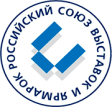 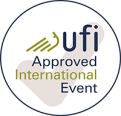 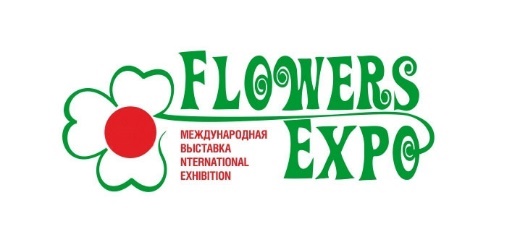 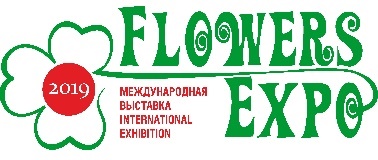 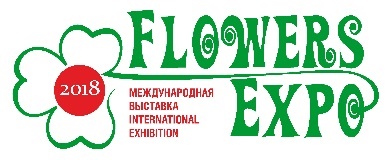            Москва, Международный выставочный центр «Крокус Экспо»,      павильон 1, залы 3,4, 12–14 сентября 2023 года    E-mail: mail@flowers-expo.ru        www.flowers-expo.ru__________________________________________________________________________________________ Улучшенный стандартУлучшенный стандарт №1Общая высота конструкций стенда – 5 мВысота стен– 2,5 мКонструктив– Mero R8Информация, предоставляемая Заказчиком:- цвет коврового покрытия (по раскладке ExpoRadu);- цвет оклейки пилона (по раскладке Oracal 641);- текст и цвет фризовой надписи (до 15 знаков, цвет по раскладке Oracal 641);- макет баннеров (формат – векторный или TIFF; разрешение – не ниже 300 dpi; размер – по запросу).Улучшенный стандарт №2Общая высота конструкций стенда – 5 мВысота стен– 2,5 мКонструктив– Mero R8Информация, предоставляемая Заказчиком:- цвет коврового покрытия (по раскладке ExpoRadu);- цвет оклейки пилона (по раскладке Oracal 641);- текст и цвет фризовой надписи (до 15 знаков, цвет по раскладке Oracal 641);- макет баннеров (формат – векторный или TIFF; разрешение – не ниже 300 dpi; размер – по запросу).Улучшенный стандарт №3Общая высота конструкций стенда – 4,5 мВысота стен– 2,5 мКонструктив– Mero R8, Mero R8+Информация, предоставляемая Заказчиком:- цвет коврового покрытия (по раскладке ExpoRadu);- цвет оклейки пилона (по раскладке Oracal 641);- текст и цвет фризовой надписи (до 15 знаков, цвет по раскладке Oracal 641);- макет для поликарбоната/ПВХ (формат – векторный или TIFF; разрешение – не ниже 300 dpi; размер – по запросу).Улучшенный стандарт №4Общая высота конструкций стенда – 5 мВысота стен– 2,5 мКонструктив– Mero R8, Mero R8+Информация, предоставляемая Заказчиком: - цвет коврового покрытия (по раскладке ExpoRadu);- текст и цвет фризовой надписи (до 15 знаков, цвет по раскладке Oracal 641);- макет для панели (формат – векторный или TIFF; разрешение – не ниже 300 dpi, размер – по запросу).Улучшенный стандарт №5Общая высота конструкций стенда – 3,5 мВысота стен– 2,5 мКонструктив– Mero R8, Mero R8+Информация, предоставляемая Заказчиком:- цвет коврового покрытия (по раскладке ExpoRadu);- макет баннерной сетки (формат – векторный или TIFF; разрешение – не ниже 300 dpi, размер – 3 300х900 мм)Улучшенный стандарт №6Общая высота конструкций стенда – 4,15 мВысота стен– 2,5 мКонструктив– Mero R8Информация, предоставляемая Заказчиком:- цвет коврового покрытия (по раскладке ExpoRadu);- цвет оклейки пилона (по раскладке Oracal 641);- текст и цвет фризовой надписи (до 15 знаков, цвет по раскладке Oracal 641)Улучшенный стандарт №7Общая высота конструкций стенда – 3,5 мВысота стен– 2,5 мКонструктив– Mero R8, Mero R8+Информация, предоставляемая Заказчиком:- цвет коврового покрытия (по раскладке ExpoRadu);- макет баннера (формат – векторный или TIFF; разрешение – не ниже 300 dpi; размер – по запросу)Улучшенный стандарт №9Общая высота конструкций стенда – 3 мВысота стен– 2,5 мКонструктив– Mero R8, Mero R8+.Информация, предоставляемая Заказчиком:- цвет коврового покрытия (по раскладке ExpoRadu);- цвет оклейки декоративного элемента (по раскладке Oracal 641);- текст надписи на декоративном элементе (цвет по раскладке Oracal 641).Улучшенный стандарт №10Общая высота конструкций стенда – 3 мВысота стен– 3 мКонструктив– AdvantecИнформация, предоставляемая Заказчиком:- цвет коврового покрытия (по раскладке ExpoRadu);- цвет оклейки декоративного элемента (по раскладке Oracal 641);- текст и цвет фризовой надписи (цвет по раскладке Oracal 641).• Вариант №10.1. – с оклейкой Oracal фронтальных панелей и фризовых панелей.• Вариант №10.2. – с оклейкой Oracal стен, фронтальных панелей и фризовых панелей.• Вариант №10.3. – с оклейкой Oracal фронтальных панелей и фризовых панелей + полноцветная печать стен.Улучшенный стандарт №11Общая высота конструкций стенда – 5 мВысота стен– 2,5 мКонструктив– Mero R8, Mero R8+.Информация, предоставляемая Заказчиком:- цвет коврового покрытия (по раскладке ExpoRadu);- логотип (формат – векторный);- макет баннерной сетки (формат – векторный или TIFF; разрешение – не ниже 300 dpi; размер – по запросу);- текст надписи (цвет по раскладке Oracal 641).Улучшенный стандарт №12Общая высота конструкций стенда – 3,35 мВысота стен– 2,5 мКонструктив– Mero R8, Mero R8+Информация, предоставляемая Заказчиком:- цвет коврового покрытия (по раскладке ExpoRadu);- логотип (формат – векторный);- текст и цвет фризовой надписи (цвет по раскладке Oracal 641);Улучшенный стандарт №13Общая высота конструкций стенда – 3,5 мВысота стен– 2,5 мКонструктив– Mero R8, Mero R8+Информация, предоставляемая Заказчиком:- цвет коврового покрытия (по раскладке ExpoRadu);- текст и цвет фризовой надписи (цвет по раскладке Oracal 641).Улучшенный стандарт №14Общая высота конструкций стенда – 3,5 мВысота стен– 2,5 мКонструктив– Mero R8, Mero R8+Информация, предоставляемая Заказчиком:- цвет коврового покрытия (по раскладке ExpoRadu);- макет вертикальной баннерной сетки (формат – векторный или TIFF; разрешение – не ниже 300 dpi; размер – 3300х900 мм);- макеты горизонтальных баннерных сеток (формат – векторный или TIFF; разрешение – не ниже 300 dpi; размер – по запросу);Улучшенный стандарт №15Общая высота конструкций стенда – 4 мВысота стен– 2,5 мКонструктив– Mero R8, Mero R8+Информация, предоставляемая Заказчиком:- цвет коврового покрытия (по раскладке ExpoRadu);- текст и цвет фризовой надписи (цвет по раскладке Oracal 641);- макеты горизонтальных баннерных сеток (формат – векторный или TIFF; разрешение – не ниже 300 dpi; размер – по запросу);- цвет оклейки информационной стойки (по раскладке Oracal 641).Улучшенный стандарт №16Общая высота конструкций стенда – 3,6 мВысота стен– 2,5 мКонструктив– Mero R8, Mero R8+Информация, предоставляемая Заказчиком:- цвет коврового покрытия (по раскладке ExpoRadu);- текст и цвет фризовой надписи (цвет по раскладке Oracal 641);• Вариант №16.1. – цвет оклейки пилона (по раскладке Oracal 641).Стоимость определяется в соответствии с выбранным вариантом.Улучшенный стандарт №18Общая высота конструкций стенда – 3,5 мВысота стен– 2,5 мКонструктив– Mero R8, Mero R8+Доступен только в исполнениях 3 м2 и 5 м2 Информация, предоставляемая Заказчиком:- цвет коврового покрытия (по раскладке ExpoRadu);- текст и цвет фризовой надписи (цвет по раскладке Oracal 641).Улучшенный стандарт №19Общая высота конструкций стенда – 3,6 мВысота стен– 3,6 мКонструктив– Mero R8Информация, предоставляемая Заказчиком:- цвет коврового покрытия (по раскладке ExpoRadu);- макеты баннеров (формат – векторный или TIFF; разрешение – не ниже 300 dpi; размер – по запросу);- логотипы на световые колонны и информационная стойка (формат – векторный).Улучшенный стандарт №20Общая высота конструкций стенда – 3,6 мВысота стен– 2,5 мКонструктив– Mero R8Информация, предоставляемая Заказчиком:- цвет коврового покрытия (по раскладке ExpoRadu);- текст и цвет надписи с названием компании (цвет по раскладке Oracal 641);- логотипы на вставные фризовые панели (формат – векторный).Улучшенный стандарт №24Общая высота конструкций стенда – 3,6 мВысота стен– 2,5 мКонструктив– Mero R8, Mero R8+Информация, предоставляемая Заказчиком:- цвет коврового покрытия (по раскладке ExpoRadu);- цвет полосы на информационной стойке (по раскладке Oracal 641);- текст и цвет фризовой надписи (до 15 знаков, цвет – по раскладке Oracal 641).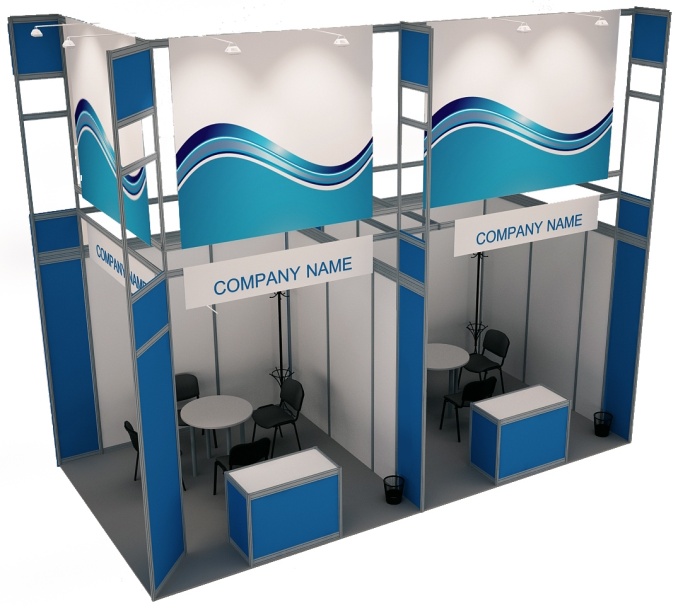 КОМПЛЕКТАЦИЯ9–14 м215–18 м219–24 м2Ковровое покрытиеVVVСтены по периметруVVVПилоны на углах стенда (H = 5 м)VVVБаннер с печатью по открытым сторонам стенда(H=2 м, монтаж на карманах)VVVФризовая панель (2 м) с надписью, на открытых сторонахстендаVVVПодсобное помещение (панель, раздвижная дверь), 1 м2 –VVСтол круглый (код 314)112Стул переговорный (код 303)456Шкаф архивный (H = 0,8 м), оклеенный пленкой Oracal 641 (фасад, бока), код 320112Вешалка настенная (код 331)–11Корзина для мусора (код 377)111Прожектор галогенный на штанге, 150 Вт (код 516)234Светильник спот-бра, 75 Вт (код 510) / светодиодный аналог468Розетка 220В, до 1 кВт (код 505а)112Стоимость на период проведения мероприятияСтоимость на период проведения мероприятияСтоимость за 1 кв.м., с учетом НДС, руб.11 800-00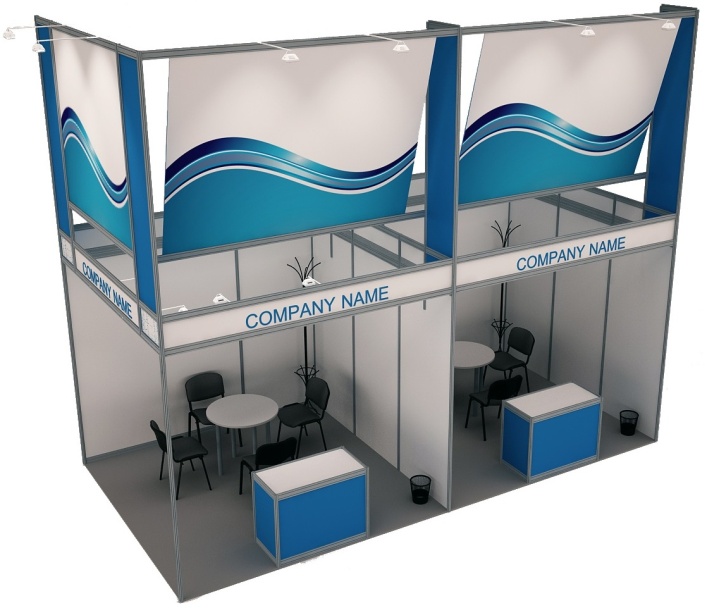 КОМПЛЕКТАЦИЯ9–14 м215–18 м219–24 м2Ковровое покрытиеVVVСтены по периметруVVVПилоны на углах стенда (H = 5 м)VVVБаннер с печатью по открытым сторонам стенда(H=2 м, монтаж на карманах)VVVФризовая панель вставная с надписью, на открытых сторонах стендаVVVПодсобное помещение (панель, раздвижная дверь), 1 м2–VVСтол круглый (код 314)112Стул переговорный (код 303)456Шкаф архивный (H = 0,8 м), оклеенный пленкой Oracal 641 (фасад, бока), код 320112Вешалка настенная (код 331)–11Корзина для мусора (код 377)111Прожектор галогенный на штанге, 150 Вт (код 516)234Светильник спот-бра, 75 Вт (код 510) / светодиодный аналог468Розетка 220В, до 1 кВт (код 505а)112Стоимость на период проведения мероприятияСтоимость на период проведения мероприятияСтоимость за 1 кв.м., с учетом НДС, руб.12 400-00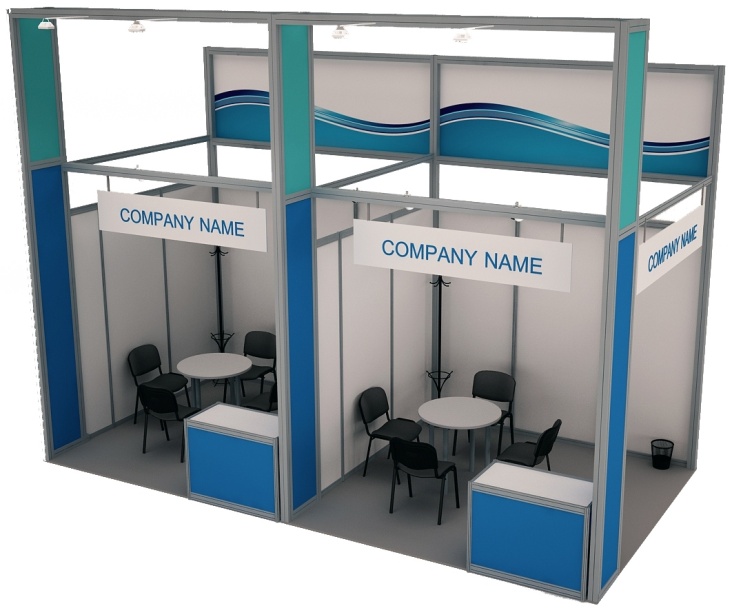 КОМПЛЕКТАЦИЯ9–14 м215–18 м219–24 м2Ковровое покрытиеVVVСтены по периметруVVVПилоны по фасаду стенда (H = 4,5 м)VVVПоликарбонат/ПВХ с печатью (H = 1 м) по задней стороне стендаVVVФризовая панель (2 м) с надписью, на открытых сторонахстендаVVVПодсобное помещение (панель, раздвижная дверь), 1 м2–VVСтол круглый (код 314)112Стул переговорный (код 303)456Шкаф архивный (H = 0,8 м), оклеенный пленкой Oracal 641 (фасад, бока),код 320112Вешалка напольная (код 332)–11Корзина для мусора (код 377)111Прожектор галогенный на штанге, 150 Вт (код 516)234Светильник спот-бра, 75 Вт (код 510) / светодиодный аналог468Розетка 220В, до 1 кВт (код 505а)112Стоимость на период проведения мероприятияСтоимость на период проведения мероприятияСтоимость за 1 кв.м., с учетом НДС, руб.14 000-00Стоимость на период проведения мероприятияСтоимость на период проведения мероприятияСтоимость за 1 кв.м., с учетом НДС, руб.10 700-00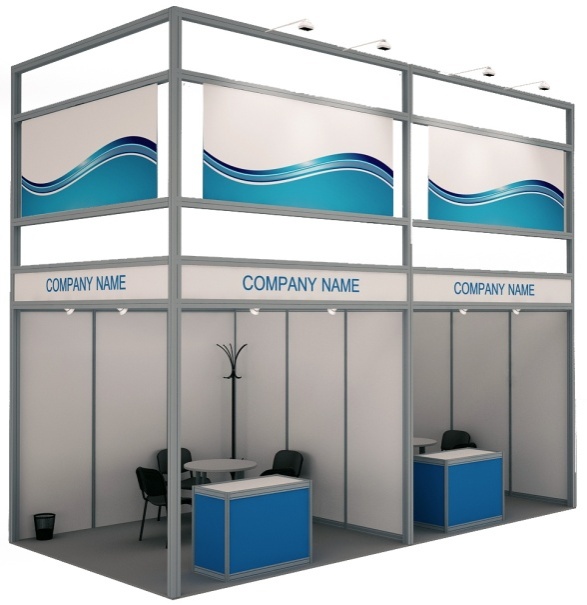 КОМПЛЕКТАЦИЯ9–14 м215–18 м219–24 м2Ковровое покрытиеVVVСтены по периметруVVVКонструкция из Mero R8+ (H = 5 м) по открытым сторонам стендаVVVПанель с печатью (H = 1 м) по открытым сторонам стендаVVVФризовая панель (2 м) с надписью, на открытых сторонахстендаVVVПодсобное помещение (панель, раздвижная дверь), 1 м2–VVСтол круглый (код 314)112Стул переговорный (код 303)456Шкаф архивный (H = 0,8 м), оклеенный пленкой Oracal 641 (фасад, бока),код 320112Вешалка напольная (код 332)–11Корзина для мусора (код 377)111Прожектор галогенный на штанге, 150 Вт (код 516)234Светильник спот-бра, 75 Вт (код 510) / светодиодный аналог468Розетка 220В, до 1 кВт (код 505а)112Стоимость на период проведения мероприятияСтоимость на период проведения мероприятияСтоимость за 1 кв.м., с учетом НДС, руб.10 700-00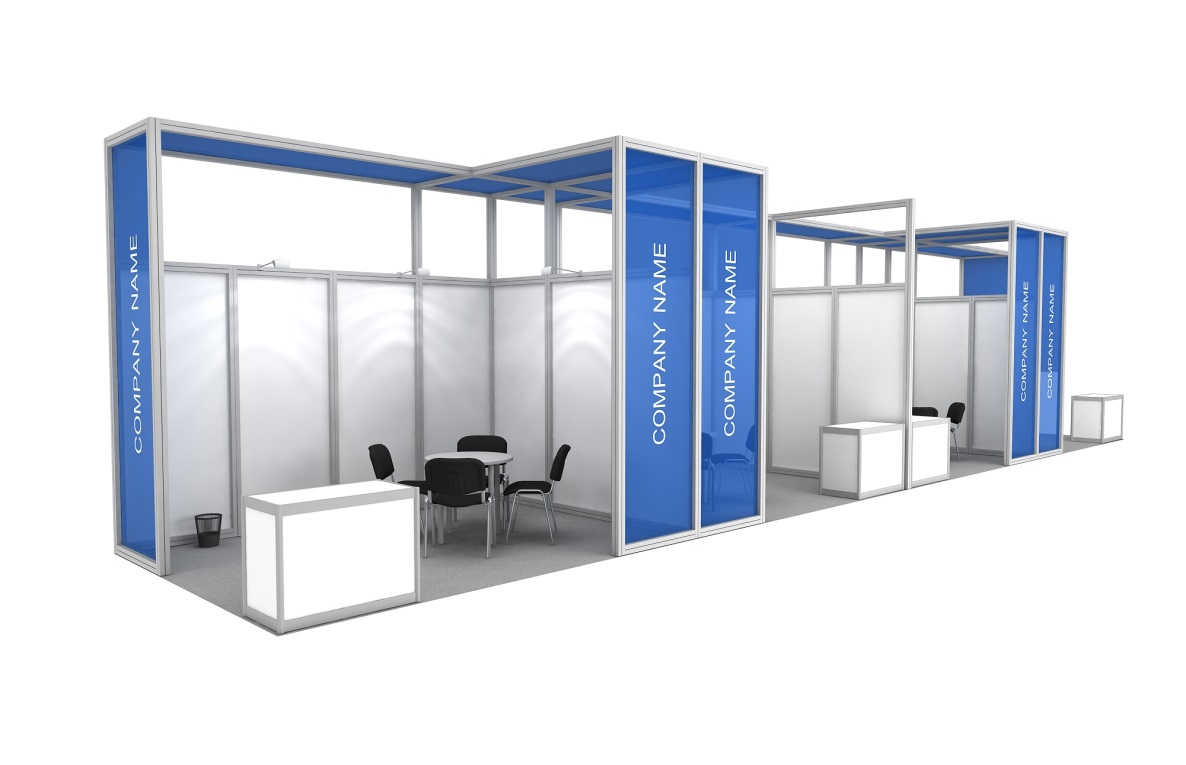 КОМПЛЕКТАЦИЯ9–14 м215–18 м219–24 м2Ковровое покрытиеVVVСтены по периметруVVVКонструкция из Mero R8+ (H = 3,5 м) по открытым сторонам стендаVVVБаннерная сетка с печатью (3,3х0,9 м) по открытым сторонам стендаVVVПодсобное помещение (панель, раздвижная дверь), 1 м2–VVСтол круглый (код 314)112Стул переговорный (код 303)456Шкаф архивный (H = 0,8 м), код 320112Вешалка напольная (код 332)–11Корзина для мусора (код 377)111Прожектор галогенный на штанге, 150 Вт (код 516)234Светильник спот-бра, 75 Вт (код 510) / светодиодный аналог468Розетка 220В, до 1 кВт (код 505а)112Стоимость на период проведения мероприятияСтоимость на период проведения мероприятияСтоимость за 1 кв.м., с учетом НДС, руб.11 200-00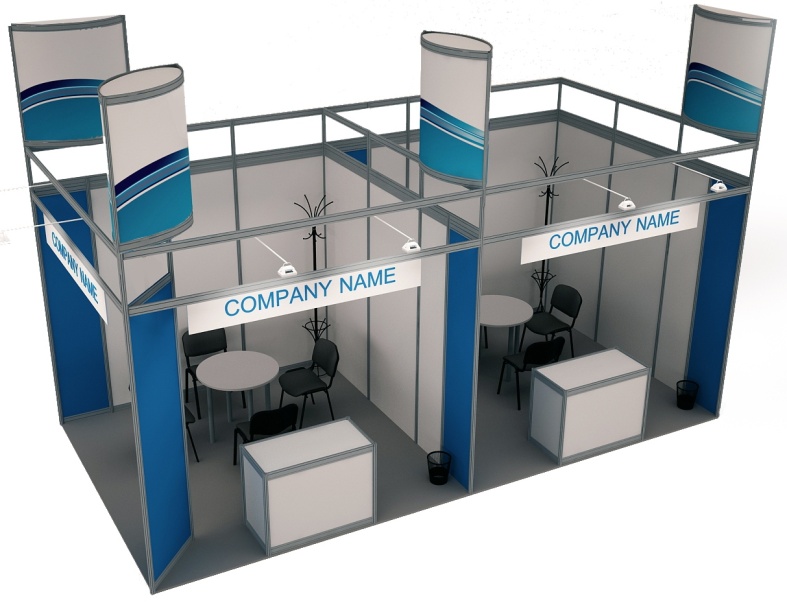 КОМПЛЕКТАЦИЯ9–14 м215–18 м219–24 м2Ковровое покрытиеVVVСтены по периметруVVVПилон (H = 4,1 м) с радиусной конструкцией на каждом углу стендаVVVФризовая панель (2 м) с надписью, на открытых сторонах стендаVVVПодсобное помещение (панель, раздвижная дверь), 1 м2–VVСтол круглый (код 314)112Стул переговорный (код 303)456Шкаф архивный (H = 0,8 м), код 320112Вешалка настенная (код 331)–11Корзина для мусора (код 377)111Прожектор галогенный на штанге, 150 Вт (код 516)234Светильник спот-бра, 75 Вт (код 510) / светодиодный аналог468Розетка 220В, до 1 кВт (код 505а)112Стоимость на период проведения мероприятияСтоимость на период проведения мероприятияСтоимость за 1 кв.м., с учетом НДС, руб.10 700-00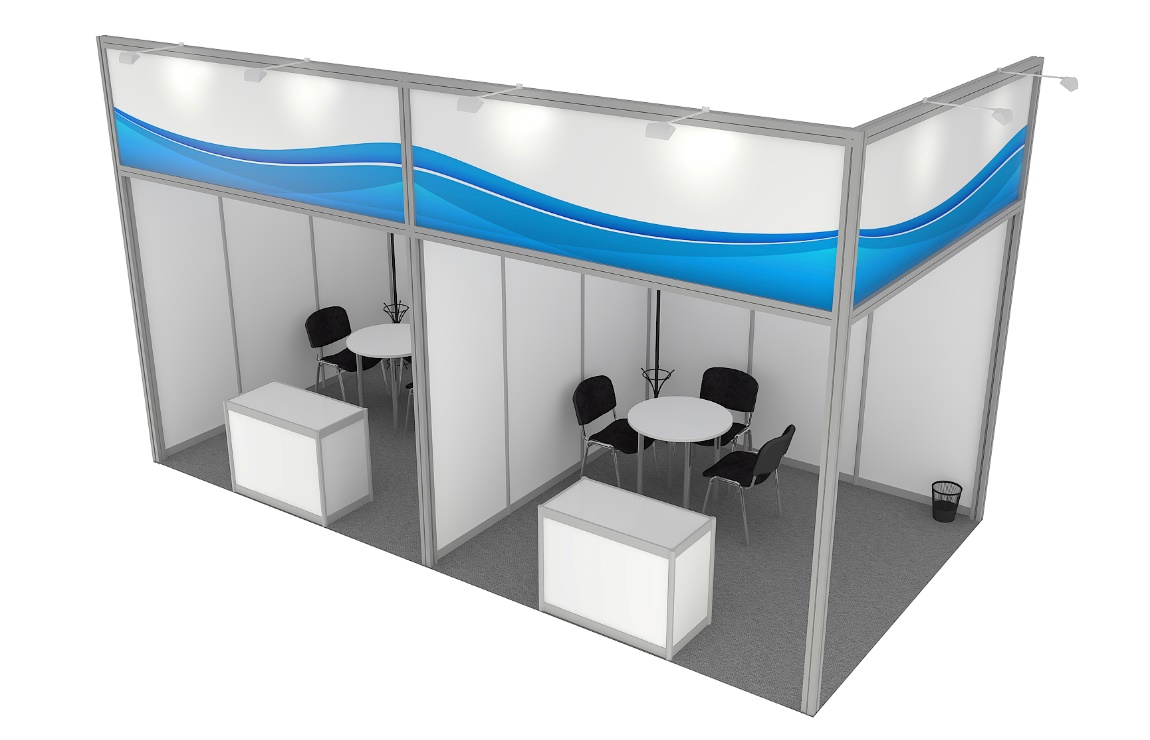 КОМПЛЕКТАЦИЯ9–14 м215–18 м219–24 м2Ковровое покрытиеVVVСтены по периметруVVVКонструкция из Mero R8 PLUS (H = 3,5 м) по открытым сторонам стендаVVVБаннер с печатью (H = 1 м) по открытым сторонам стенда(монтаж на люверсах)VVVПодсобное помещение (панель, раздвижная дверь), 1 м2–VVСтол круглый (код 314)112Стул переговорный (код 303)456Шкаф архивный (H = 0,8 м), код 320112Вешалка настенная (код 331)–11Корзина для мусора (код 377)111Прожектор галогенный на штанге, 150 Вт (код 516)234Светильник спот-бра, 75 Вт (код 510) / светодиодный аналог468Розетка 220В, до 1 кВт (код 505а)112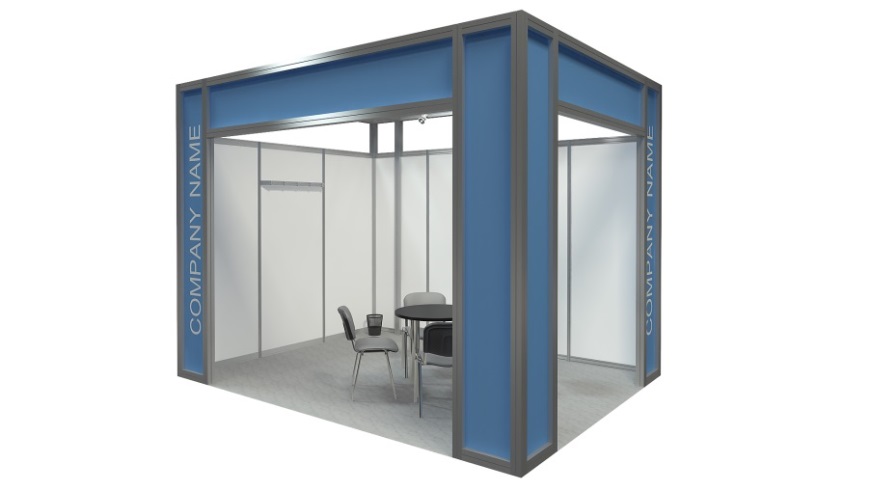 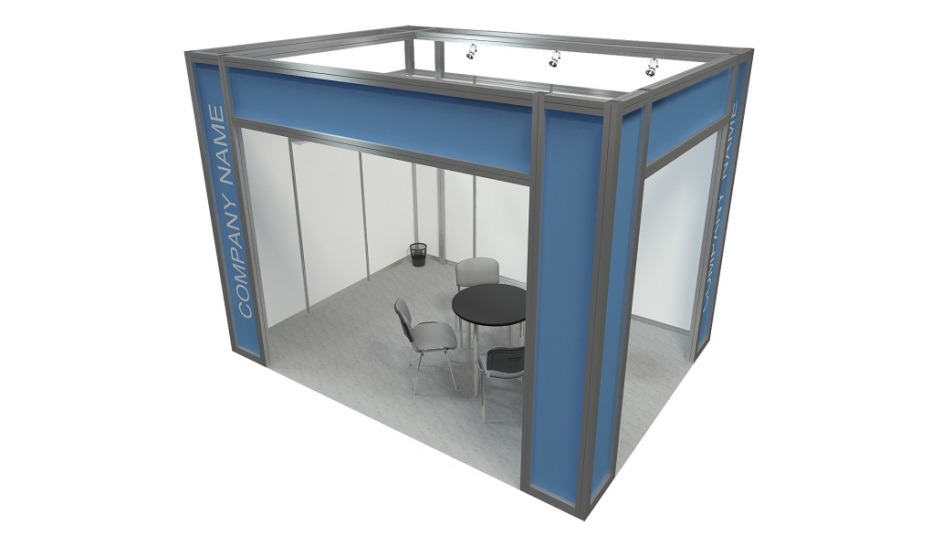 КОМПЛЕКТАЦИЯКОМПЛЕКТАЦИЯ9–12 м213–24 м225–36 м237–48 м249–60 м2Ковровое покрытиеКовровое покрытиеVVVVVСтены по периметруСтены по периметруVVVVVДекоративный элемент на фасаде (Mero R8+)с панелью, оклеенной пленкой Oracal, и надписьюДекоративный элемент на фасаде (Mero R8+)с панелью, оклеенной пленкой Oracal, и надписьюVVVVVСтол круглый (код 314)Стол круглый (код 314)12345Стул переговорный (код 303)Стул переговорный (код 303)3691215Светильник спот-бра, 75 Вт (код 510) / светодиодный аналогСветильник спот-бра, 75 Вт (код 510) / светодиодный аналог3691215Розетка тройная 220В, до 1 кВт (код 505а)Розетка тройная 220В, до 1 кВт (код 505а)12345Вешалка консольная (код 331)Вешалка консольная (код 331)11223Корзина для мусора (код 377)Корзина для мусора (код 377)12233Стоимость на период проведения мероприятияСтоимость на период проведения мероприятияСтоимость за 1 кв.м., с учетом НДС, руб.9 000-00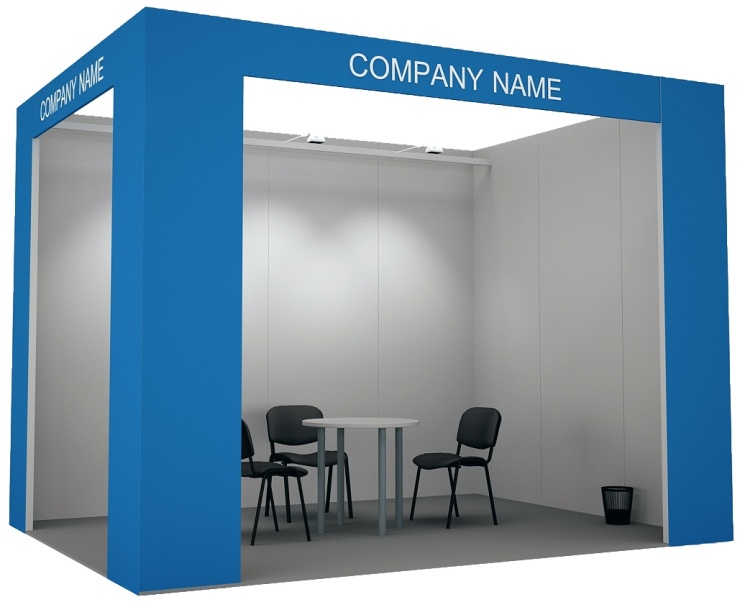 КОМПЛЕКТАЦИЯ9–12 м213–24 м225–36 м237–48 м249–60 м2Ковровое покрытиеVVVVVСтены по периметруVVVVVДекоративный элемент на фасадеVVVVVФризовая панель по открытым сторонам стендаVVVVVСтол круглый (код 314)12345Стул переговорный (код 303)3691215Светильник спот-бра, 75 Вт (код 510) / светодиодный аналог3691215Розетка тройная 220В, до 1 кВт (код 505а) 12345Корзина для мусора (код 377)12233Стоимость на период проведения мероприятияСтоимость на период проведения мероприятияСтоимость за 1 кв.м., с учетом НДС, руб.(без оклейки Oracal фронтальных панелей и фризовых панелей)8 300-00Стоимость за 1 кв.м., с учетом НДС, руб.(с оклейкой Oracal фронтальных панелей и фризовых панелей)9 500-00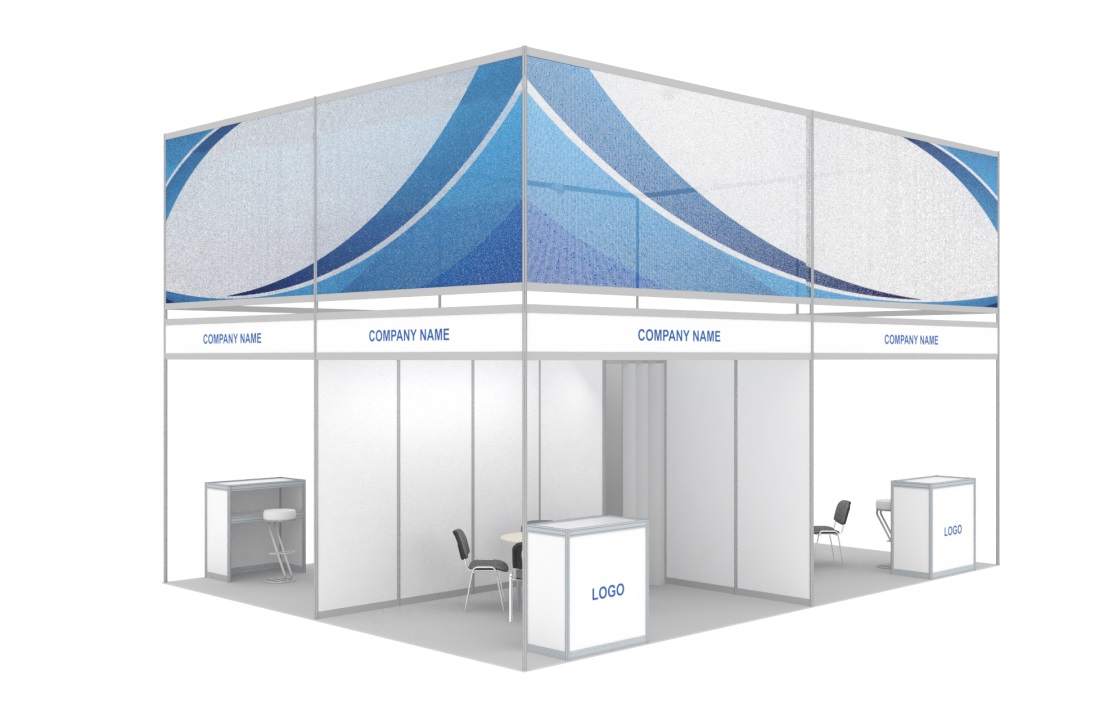 КОМПЛЕКТАЦИЯ9–12 м213–24 м225–36 м237–48 м249–60 м2Ковровое покрытиеVVVVVСтены по периметруVVVVVФронтальная конструкция (Mero R8+, H = 5 м), с баннерной сеткой (H = 1,9 м)VVVVVФризовая панель вставная с надписью, на открытых сторонах стенда22244Подсобное помещение с раздвижной дверью, 1 м212234Информационная стойка с цветным логотипом (1х1 м), код 31811122Стул барный (код 306)11122Стол круглый (код 314)11223Стул переговорный (код 303)346812Прожектор металлогалогенный, 150 Вт (код 514) / светодиодный аналог34568Розетка 220В, до 1 кВт (код 505а)12345Вешалка консольная (код 331)11223Корзина для мусора (код 377)12233Стоимость на период проведения мероприятияСтоимость на период проведения мероприятияСтоимость за 1 кв.м., с учетом НДС, руб.10 300-00Стоимость на период проведения мероприятияСтоимость на период проведения мероприятияСтоимость за 1 кв.м., с учетом НДС, руб.7 900-00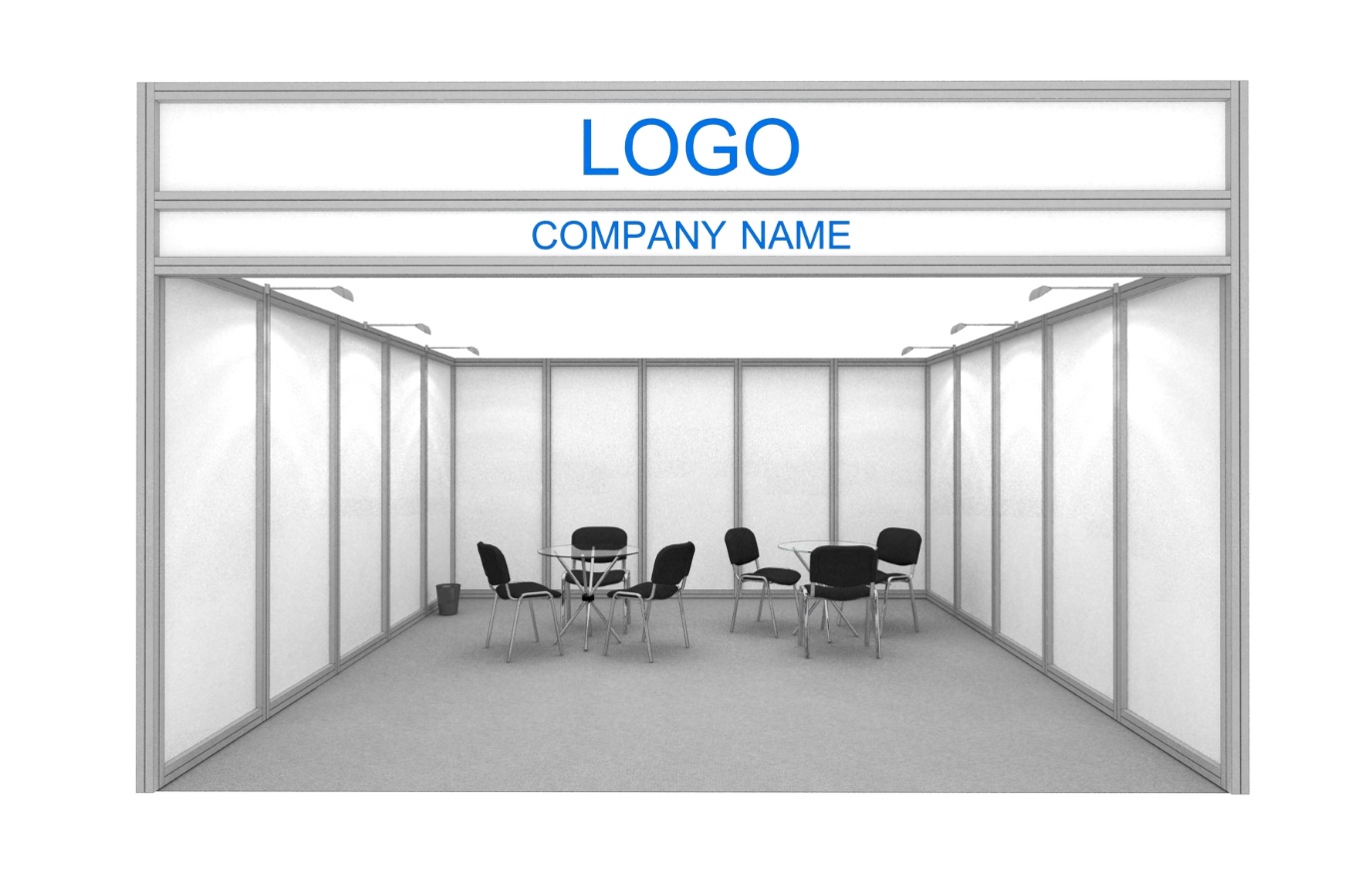 КОМПЛЕКТАЦИЯ9–12 м213–24 м225–36 м237–48 м249–60 м2Ковровое покрытиеVVVVVСтены по периметруVVVVVФронтальная конструкция (Mero R8+, H = 3,35 м)VVVVVФризовая панель вставная (поликарбонат, H = 0,3 м или ПВХ)с надписью, по открытым сторонам стенда22244Фризовая панель вставная (поликарбонат, H = 0,5 м или ПВХ), с цветным логотипом на каждые 3 п. м, по открытым сторонам стенда 12234Информационная стойка (0,5x1 м, H = 1 м), код 318/31911122Стол круглый (код 314)11223Стул переговорный (код 303)346812Светильник спот-бра, 75 Вт (код 510) / светодиодный аналог или прожектор галогенный на штанге, 150 Вт (код 516)35678Розетка тройная 220В, до 1 кВт (код 505а)11122Корзина для мусора (код 377)11122Стоимость на период проведения мероприятияСтоимость на период проведения мероприятияСтоимость за 1 кв.м., с учетом НДС, руб.10 700-00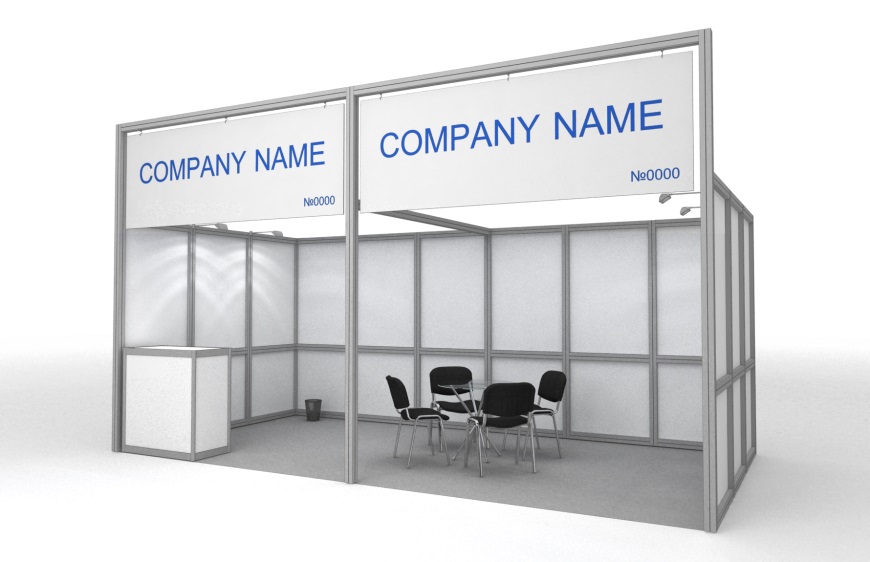 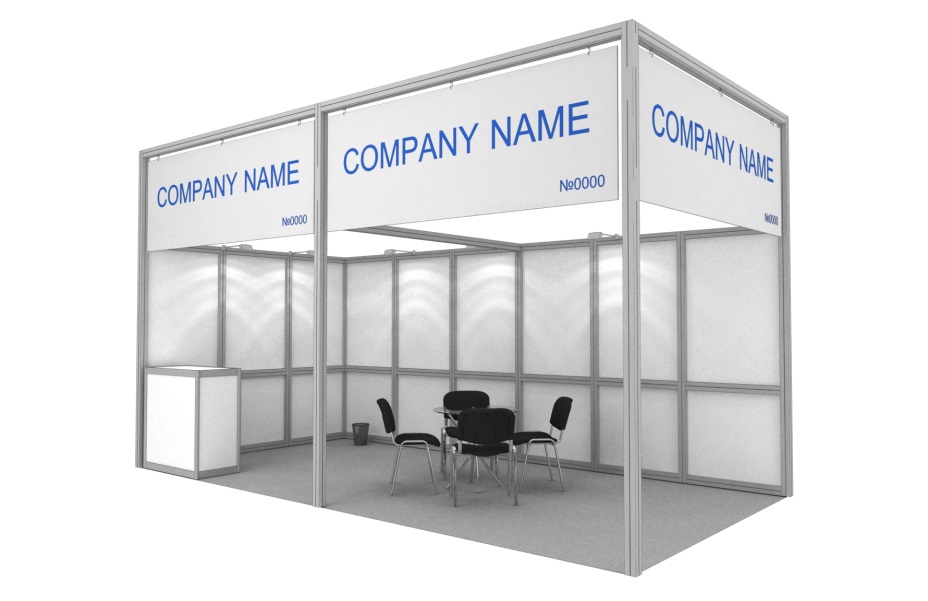 КОМПЛЕКТАЦИЯКОМПЛЕКТАЦИЯ9–12 м213–24 м225–36 м237–48 м249–60 м2Ковровое покрытиеКовровое покрытиеVVVVVСтены по периметруСтены по периметруVVVVVФронтальная конструкция (Mero R8+, H = 3,5 м)Фронтальная конструкция (Mero R8+, H = 3,5 м)VVVVVФризовая панель по открытым сторонам стендаФризовая панель по открытым сторонам стендаVVVVVИнформационная стойка (0,5x1 м, H = 1 м),код 318/319Информационная стойка (0,5x1 м, H = 1 м),код 318/31911122Стол круглый (код 314)Стол круглый (код 314)11223Стул переговорный (код 303)Стул переговорный (код 303)346812Светильник спот-бра, 75 Вт (код 510) / светодиодный аналог или прожектор галогенный на штанге, 150 Вт (код 516)Светильник спот-бра, 75 Вт (код 510) / светодиодный аналог или прожектор галогенный на штанге, 150 Вт (код 516)35678Розетка тройная 220В, до 1 кВт (код 505а)Розетка тройная 220В, до 1 кВт (код 505а)11122Корзина для мусора (код 377)Корзина для мусора (код 377)11122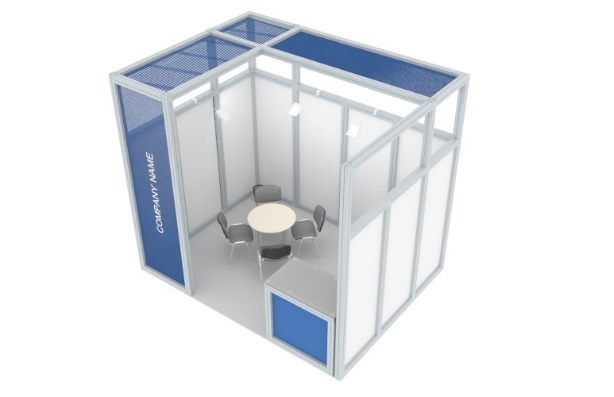 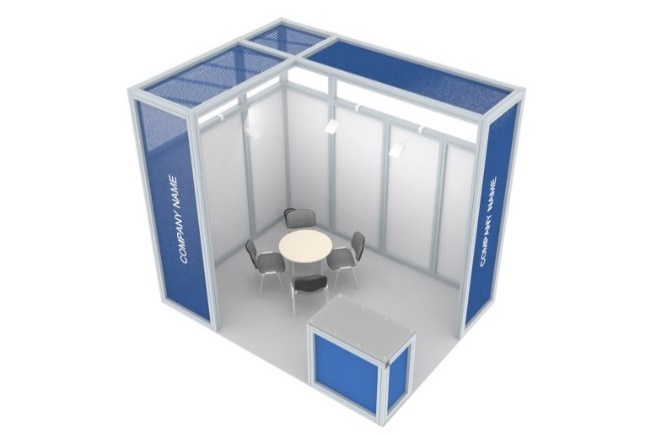 КОМПЛЕКТАЦИЯ9–12 м29–12 м213–24 м225–36 м237–48 м249–60 м2Ковровое покрытиеVVVVVVСтены по периметруVVVVVVФронтальная и потолочная конструкции (Mero R8+, H = 3,5 м)VVVVVVБаннерная сетка с печатью горизонтальная(ширина – 900 мм)222222Баннерная сетка с печатью вертикальная (3,3х0,9 м) по открытым сторонам стендаVVVVVVИнформационная стойка 111122Стол круглый (код 314)111223Стул переговорный (код 303)3346812Светильник спот-бра, 75 Вт (код 510) / светодиодный аналог или прожектор галогенный на штанге, 150 Вт (код 516)335678Розетка тройная 220В, до 1 кВт (код 505а)111122Корзина для мусора (код 377)111122Стоимость на период проведения мероприятияСтоимость на период проведения мероприятияСтоимость за 1 кв.м., с учетом НДС, руб.8 800-00Стоимость на период проведения мероприятияСтоимость на период проведения мероприятияСтоимость за 1 кв.м., с учетом НДС, руб.14 500-00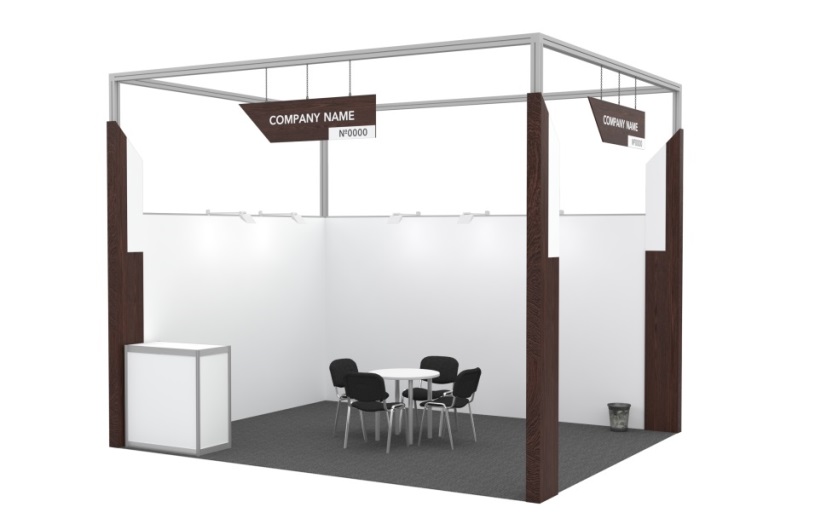 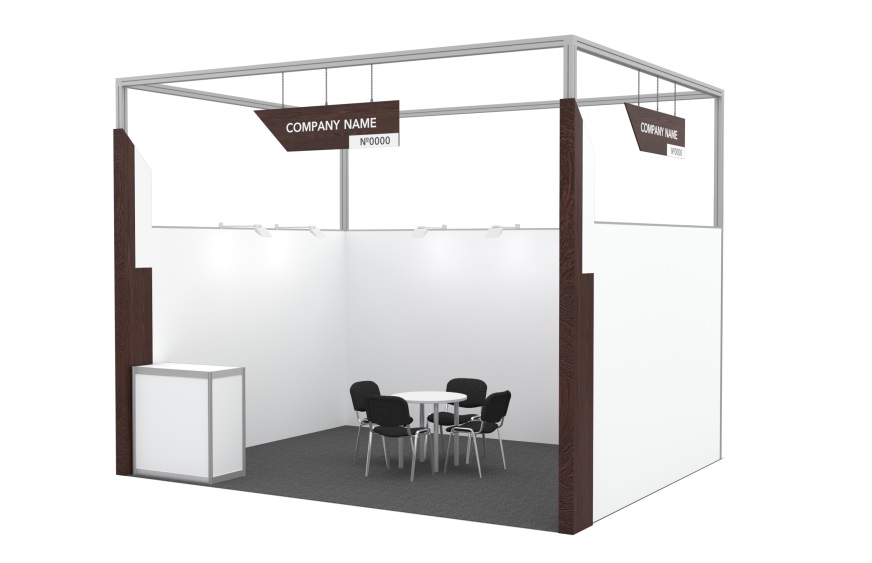 КОМПЛЕКТАЦИЯКОМПЛЕКТАЦИЯ9–12 м213–24 м225–36 м237–48 м249–60 м2Ковровое покрытиеКовровое покрытиеVVVVVСтены по периметру (обшивка белым ЛДСП)Стены по периметру (обшивка белым ЛДСП)VVVVVКонструкция стенда (Mero R8+, H = 4 м)Конструкция стенда (Mero R8+, H = 4 м)VVVVVОбшивка внешних колонн (ЛДСП венге)Обшивка внешних колонн (ЛДСП венге)VVVVVФризовая панель (ЛДСП венге) по открытымсторонам стендаФризовая панель (ЛДСП венге) по открытымсторонам стендаVVVVVИнформационная стойка (код 318)Информационная стойка (код 318)11122Стол круглый (код 314)Стол круглый (код 314)11223Стул переговорный (код 303)Стул переговорный (код 303)346812Светильник спот-бра, 75 Вт (код 510) / светодиодный аналог или прожектор галогенный на штанге, 150 Вт (код 516) (Только на стены)Светильник спот-бра, 75 Вт (код 510) / светодиодный аналог или прожектор галогенный на штанге, 150 Вт (код 516) (Только на стены)35678Розетка тройная 220В, до 1 кВт (код 505а)Розетка тройная 220В, до 1 кВт (код 505а)11122Корзина для мусора (код 377)Корзина для мусора (код 377)11122Стоимость на период проведения мероприятияСтоимость на период проведения мероприятияВариант 1, стоимость за 1 кв.м., с учетом НДС, руб.8 800-00Вариант 2, стоимость за 1 кв.м., с учетом НДС, руб.9 200-00Вариант 3, стоимость за 1 кв.м., с учетом НДС, руб.9 600-00Вариант 4, стоимость за 1 кв.м., с учетом НДС, руб.10 300-00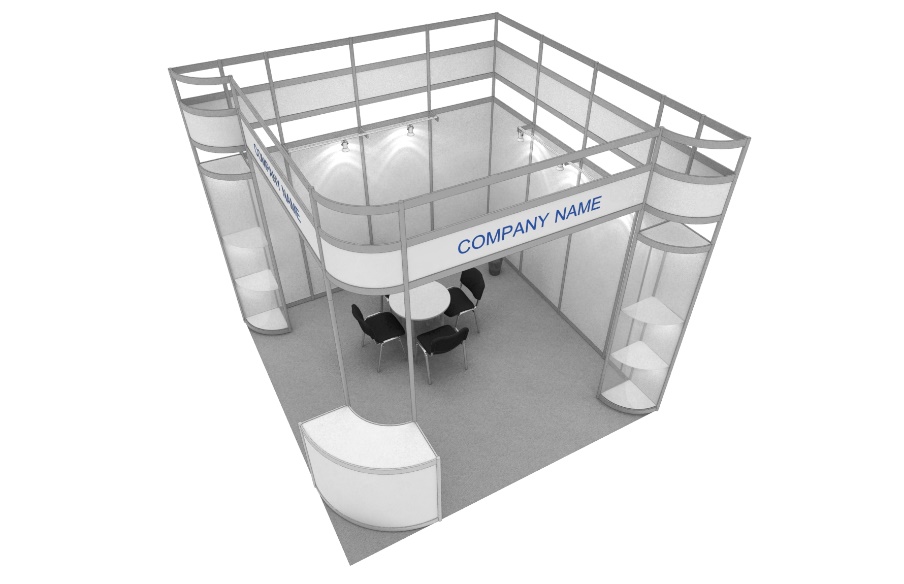 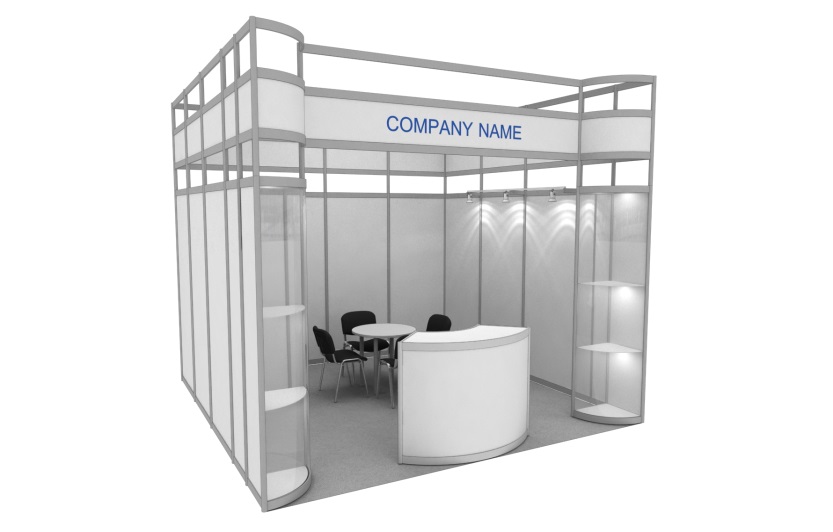 КОМПЛЕКТАЦИЯ9–12 м29–12 м213–24 м225–36 м237–48 м249–60 м2Ковровое покрытиеVVVVVVСтены по периметруVVVVVVНадстройка (H = 1,1 м) с панелью (0,35х1 м) VVVVVVФризовая панель вставная (H = 0,35 м) в составенаращиваемой конструкции (H = 1,1 м) по открытым сторонам стендаVVVVVV• Вариант №16.1: боковой элемент – стеллаж(R = 0,5 м, 3 полки)222222• Вариант №16.2: боковой элемент – пилон(панель – 2,5xR=0,5 м) с оклейкой Oracal222222• Вариант №16.3: боковой элемент – витрина(R=0,5 м, стекло (H = 2,5 м)) с подсветкой222222• Вариант №16.4: боковой элемент – пилон(R=0,5 м, «молочное» оргстекло) с подсветкой222222Информационная стойка (R=500xR=1000 мм),код 709111122Стол круглый (код 314)111223Стул переговорный (код 303)3346812Светильник спот-бра, 75 Вт (код 510) / светодиодный аналог или прожектор галогенный на штанге, 150 Вт (код 516)335678Розетка тройная 220В, до 1 кВт (код 505а)111122Корзина для мусора (код 377)111122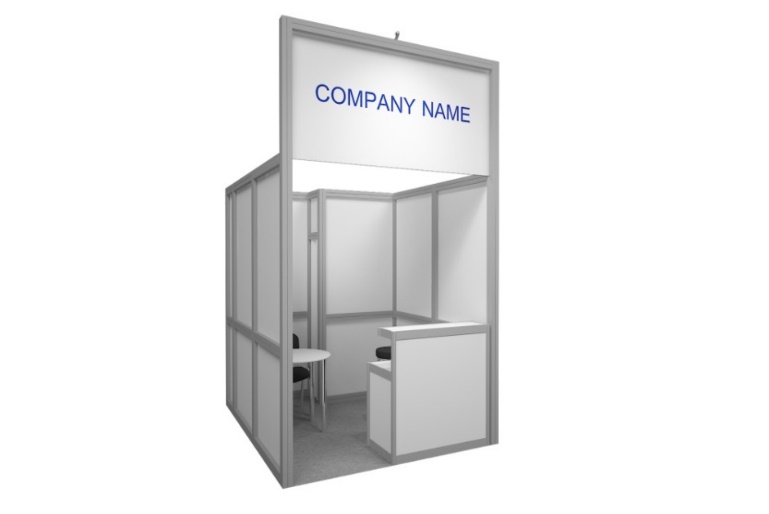 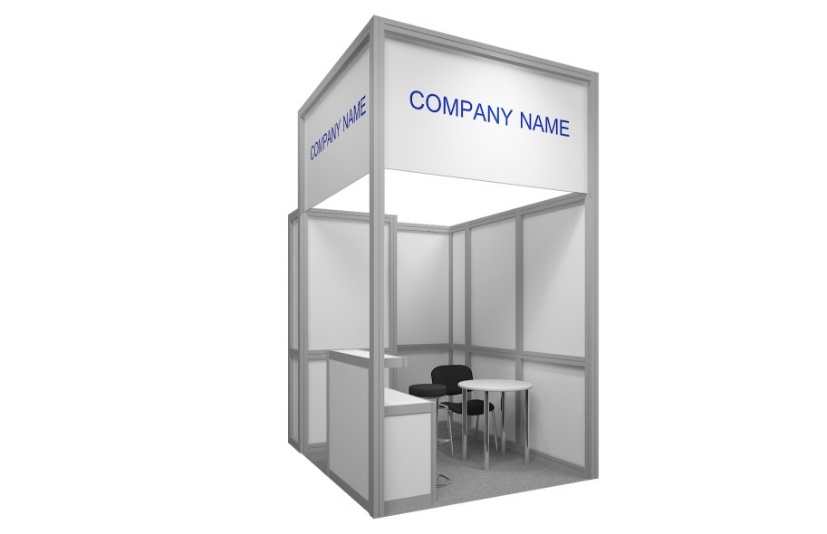 КОМПЛЕКТАЦИЯКОМПЛЕКТАЦИЯ3 м25 м2Ковровое покрытиеКовровое покрытиеVVСтены по периметруСтены по периметруVVФронтальная конструкция (Mero R8+, H=3,5 м)Фронтальная конструкция (Mero R8+, H=3,5 м)VVФризовая панель (H = 1 м) по открытым сторонам стендаФризовая панель (H = 1 м) по открытым сторонам стендаVVСтеновая панель (2,5х1 м), код 220Стеновая панель (2,5х1 м), код 220–VИнформационная стойка (0,5x1 м, H = 1 м), с узкой верхней полкой (код 319)Информационная стойка (0,5x1 м, H = 1 м), с узкой верхней полкой (код 319)11Стул барный (код 306)Стул барный (код 306)11Стол круглый (код 314)Стол круглый (код 314)–1Стул переговорный (код 303)Стул переговорный (код 303)–1Вешалка напольная (код 332)Вешалка напольная (код 332)11Светильник спот-бра, 75 Вт (код 510) / светодиодный аналогСветильник спот-бра, 75 Вт (код 510) / светодиодный аналог11Розетка тройная 220В, до 1 кВт (код 505а)Розетка тройная 220В, до 1 кВт (код 505а)11Корзина для мусора (код 377)Корзина для мусора (код 377)11Стоимость на период проведения мероприятияСтоимость на период проведения мероприятияСтоимость за 1 кв.м., с учетом НДС, руб.12 100-00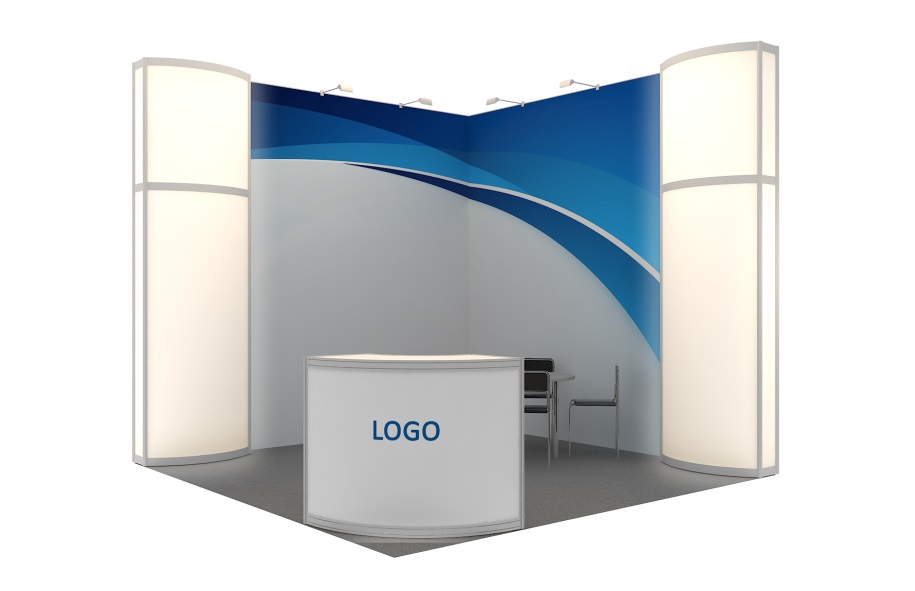 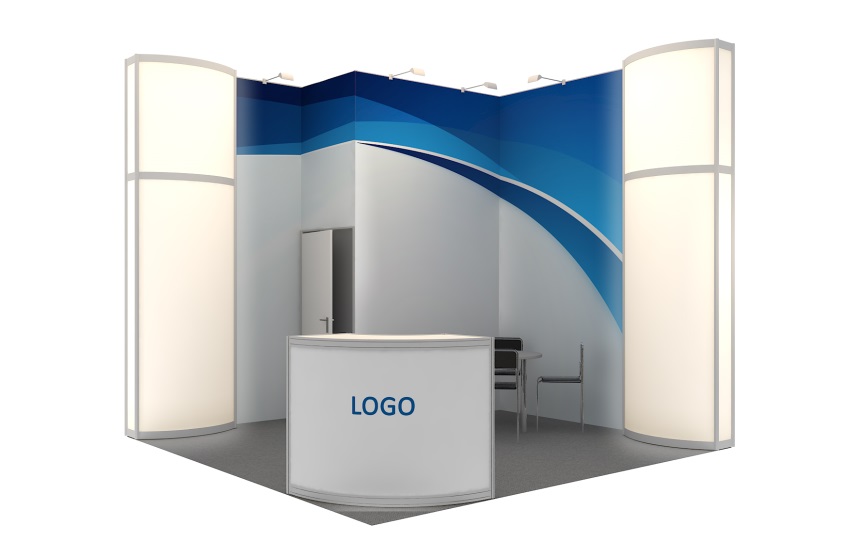 КОМПЛЕКТАЦИЯКОМПЛЕКТАЦИЯ9–12 м213–24 м225–36 м237–48 м249–60 м2Ковровое покрытиеКовровое покрытиеVVVVVСтены по периметру (H = 3,6 м)Стены по периметру (H = 3,6 м)VVVVVСветовая колонна (3,6х1х0,25 м, заполнение — «молочное» оргстекло) с внутренней подсветкой и логотипом (0,4х1 м), по углам стенда на открытых сторонахСветовая колонна (3,6х1х0,25 м, заполнение — «молочное» оргстекло) с внутренней подсветкой и логотипом (0,4х1 м), по углам стенда на открытых сторонахVVVVVБаннер (H = 3,6 м) на стены (монтаж на закладных)Баннер (H = 3,6 м) на стены (монтаж на закладных)VVVVVПодсобное помещение с раздвижной дверью, 1 м2Подсобное помещение с раздвижной дверью, 1 м2VVVVVИнформационная стойка (R=0,5xR=1 м, H = 1,1 м),с цветным логотипом (1х1 м) код 709Информационная стойка (R=0,5xR=1 м, H = 1,1 м),с цветным логотипом (1х1 м) код 70911122Стул барный (код 306)Стул барный (код 306)11122Стол круглый (код 314)Стол круглый (код 314)11223Стул переговорный (код 303)Стул переговорный (код 303)346812Прожектор галогенный на штанге, 150 Вт (код 516)Прожектор галогенный на штанге, 150 Вт (код 516)35678Розетка 220В, до 1 кВт (код 505а)Розетка 220В, до 1 кВт (код 505а)12345Вешалка консольная (код 331)Вешалка консольная (код 331)11223Корзина для мусора (код 377)Корзина для мусора (код 377)12233Стоимость на период проведения мероприятияСтоимость на период проведения мероприятияСтоимость за 1 кв.м., с учетом НДС, руб.15 700-00Стоимость на период проведения мероприятияСтоимость на период проведения мероприятияСтоимость за 1 кв.м., с учетом НДС, руб.13 400-00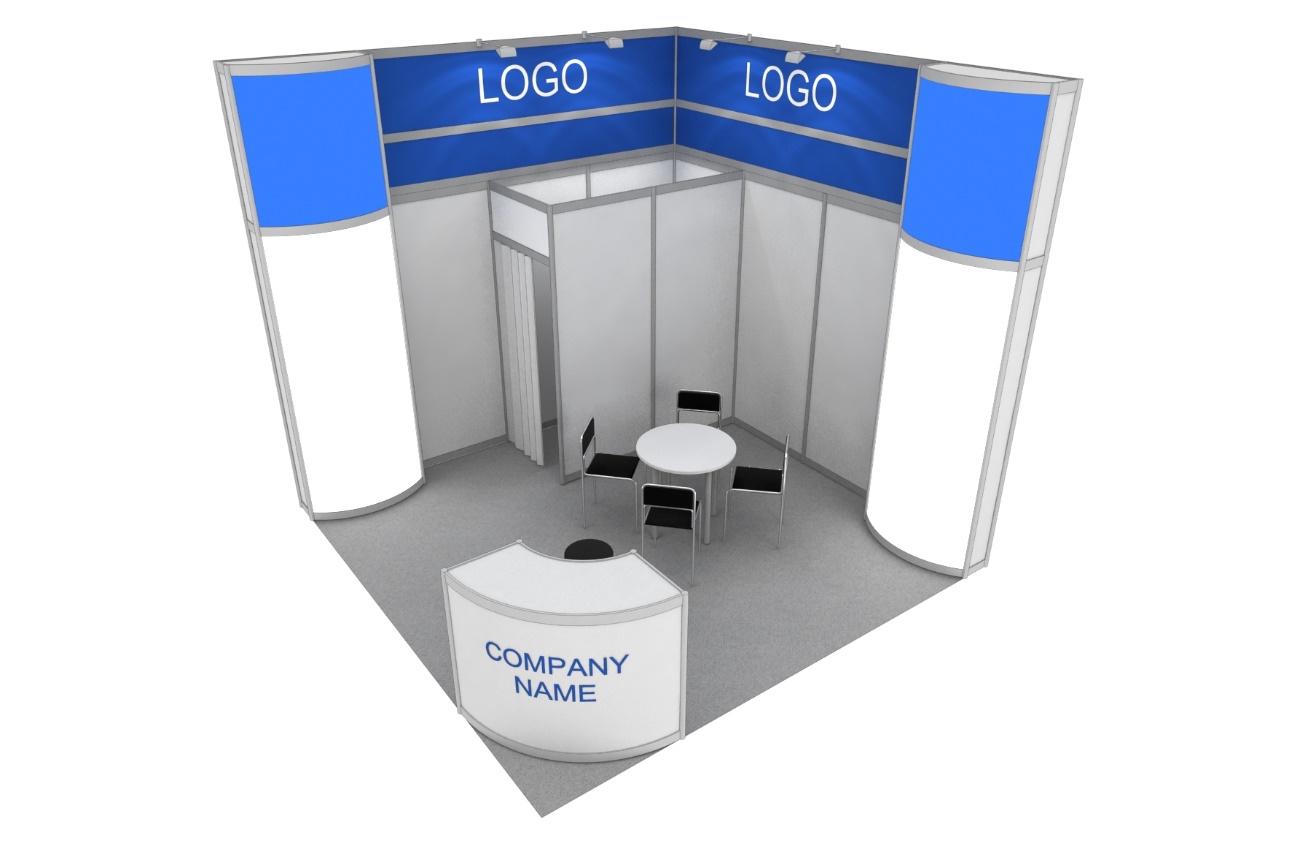 КОМПЛЕКТАЦИЯ9–12 м213–18 м219–25 м226–36 м237–50 м2Ковровое покрытиеVVVVVСтены по периметруVVVVVНадстройка (H = 1,1 м): вставная фризовая панель (нижняя – H = 0,35 м; верхняя – H = 0,55 м); два одноцветных логотипа (0,4х1 м) над стенами по закрытым сторонам стендаVVVVVСветовая колонна (3,6х1х0,25 м, заполнение — «молочное» оргстекло) с внутренней подсветкой, по углам стенда на открытых сторонахVVVVVОклейка «полоса» по внутреннему периметру стенда(H <1 м)VVVVVПодсобное помещение с раздвижной дверью, 1 м212234Информационная стойка (R=0,5xR=1 м, H = 1,1 м), код 70911111Стул барный (код 306)11111Стол круглый (код 314)11122Стул (код 300)34578Прожектор галогенный на штанге, 150 Вт (код 516)44466Розетка 220В, до 1 кВт (код 505а)11122Вешалка консольная (код 331)11111Корзина для мусора (код 377)11111Название компании (до 15 знаков)11111Стоимость на период проведения мероприятияСтоимость на период проведения мероприятияСтоимость за 1 кв.м., с учетом НДС, руб.7 900-00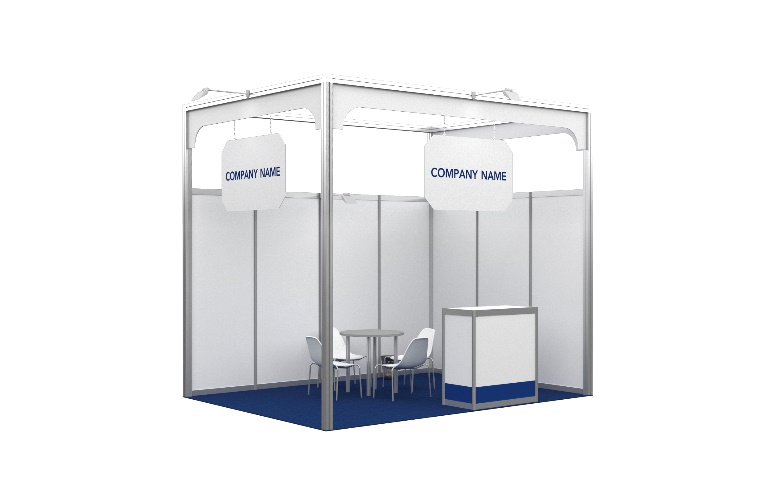 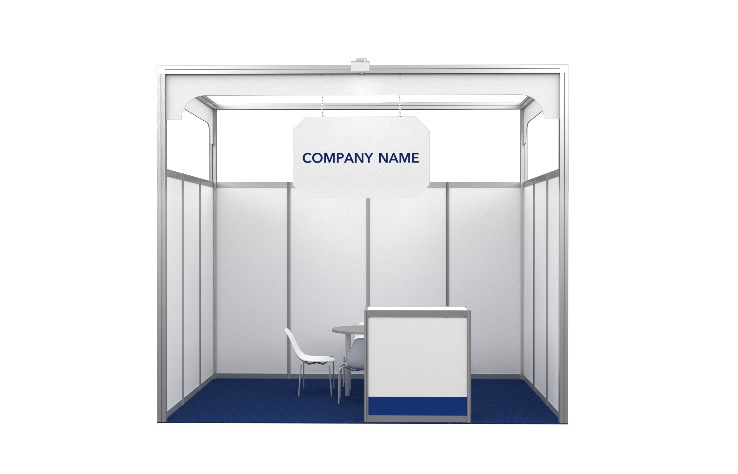 КОМПЛЕКТАЦИЯ9–12 м213–18 м219–24 м2Ковровое покрытиеVVVСтены по периметруVVVКонструкция стенда (Mero R8+, H = 3,6 м)VVVДекоративный элемент из ЛДСП VVVФризовая панель подвесная (0,8х1,3 м) на открытых сторонах стендаVVVСтол круглый (код 314)112Стул переговорный (код 303)446Информационная стойка (0,5х1x1,1 м) с оклейкой «полоса» (H = 0,3 м),код 318 112Корзина для мусора (код 377)111Прожектор галогенный на штанге, 150 Вт (код 516)357Розетка 220В, до 1 кВт (код 505а)112